中華民國大專校院110學年度撞球錦標賽 競賽規程依　　據：教育部體育署111年3月7日臺教體署全(三)字第1110008302號核定年度計          畫辦理。宗　　旨：為推展全國大專院校撞球運動風氣，培養優秀撞球選手，特舉辦本比賽。指導單位：教育部體育署主辦單位：中華民國大專院校體育總會、中華民國撞球總會。承辦單位：輔英科技大學、中華民國大專院校體育總會撞球委員會。協辦單位：輔英科技大學體育暨健康促進中心、輔英科技大學休閒與遊憩事業管理系、高雄市撞球運動協會、耐斯撞球概念館文衡店。比賽時間：中華民國111年4月25日(星期一)至4月29日(星期五)止，共計5天。比賽地點：耐斯撞球概念館文衡店，地址：高雄市鳳山區文衡路343-1號(07)767-8538。參加單位：凡中華民國大專院校體育總會(以下簡稱大專體育總會)會員學校均可以學校為單位報名參加比賽。參賽資格：參加比賽之運動員以各校110學年度第二學期正式註冊在學之學生(教育部頒布之正式學制者，選讀生、先修生、補習生、空中補校、僑生專修班及各種短期訓練班學生不得參加)。軍、警校院以正期生及專科部學生為限，空中大學之運動員必須是110學年度正式註冊選課之學生始得參賽。(需檢附參賽運動員第二學期註冊繳費證明及選課單影本)。身體狀況：身體健康及性別，由參加各校自行指定醫院檢查及性別認定，可以參加劇烈運動者，始能報名參加。凡經教育部同意備查判處停止比賽權之運動員及相關職隊員，至正式比賽前1日(中華民國111年4月24日)尚未恢復其權利者，不得下場比賽。運動績優生參賽規定：依據大專體育總會民國107年7月24日第九屆第一次技術暨管理委員會決議修正通過及參酌中華民國110年全國大專校院運動會競賽規程(總則)第十條「參賽資格」相關規定，適用對象為：1.曾具大專校院體育運動相關系所學籍之學生。2.依中等以上學校運動成績優良學生升學輔導辦法規定入學大專校院及專科學校五年制(以下簡稱五專)之學生，含甄審、甄試、單獨招生、轉學(插班)考試加分等(經轉學插班考試者，如原參賽組別為一般組或乙組者不在此限)，符合本規程第十條第五款 其餘應參加公開組之特殊情形者，亦須報名公開組。3.入學管道採計運動專長術科檢定或術科測驗(非基本體能)或運動成績之學生。4.具有社會甲組或職業運動員資格者。5.就讀高級中等以上學校時期入選各競賽種類之國家(地區)代表隊運動員，唯身心障礙比賽之國家(地區)代表隊，不涉及本款第一至四目者，得參加一般組。6.就讀高級中等以上學校時期參加國際運動總會、國際單項運動總會舉辦之錦標賽、認可之國際比賽，或列有國際單項運動總會之國際排名。7.就讀高級中等以上學校時期獲得全國運動會、全國中等學校運動會、全國中等學校運動聯賽最優級組或本部(教育部)升學輔導指定盃賽最優級組前八名運動員。8.本條本款第一目「大專校院體育運動相關系所」係指下列系所：9.大專體育總會所屬各會員學校現就讀於研究所之學生，若就讀大專校院時曾具備上述第一至八目資格者，須報名參加公開組。其餘應參加公開組之特殊情形如下：1.凡登錄為中華民國撞球總會職業委員會之會員，且於前一年度或當年度排名32名者，須報名參加公開組比賽。2.凡登錄為中華民國撞球總會女子委員會之會員，且於前一年度或當年度排名16名者，須報名參加公開組比賽。3.凡曾參加「全國中等學校撞球錦標賽」及「全國中等學校撞球聯賽」獲得高中組各項比賽前4名者，須報名參加公開組比賽。4.一般組運動員可越級報名公開組，公開組運動員不可以降級報名一般組。(註：各隊如有不符比賽資格規定之選手出賽，並經查屬實，得依第二十條罰則處理。)設有體育運動相關系所之學校可混合非體育運動相關系所之學生參加公開組。運動員每人限參加一組比賽(公開組、一般組擇一)，不得重複跨組報名參賽。比賽分組及限制：比賽分組：分為公開組、一般組，並分設男生組項目及女生組項目：1.公開組項目(9號球、10號球二項目)：  2.一般組項目(9號球項目)：(二)參賽限制如下：1.公開男生組：凡符合第十條第一至五款參賽資格之各參加單位男生運動員皆參加本組；不論在報名專長的運動項目與否，一律參加本組。2.公開女生組：凡符合第十條第一至五款參賽資格之各參加單位女生運動員皆參加本組；不論在報名專長的運動項目與否，一律參加本組。3.一般男生組：凡符合第十條第一至三款參賽資格、未受第四至五款限制(非運動績優生)之各參加單位男生運動員始可參加本組。4.一般女生組：凡符合第十條第一至三款參賽資格、未受第四至五款限制(非運動績優生)之各參加單位女生運動員始可參加本組。註冊隊(人)數規定：     (一)公開組一般組每位運動員至多註冊2項。報名人(隊)數為1人(隊)時則取消該項目，並與賽程一併公告週知。報名辦法：(一)報名日期：自111年3月18日中午12時起至3月28日下午17時截止，逾期不予受理(以報名系統時間為準)，報名後不再受理變更，報名後恕不辦理退費事宜。(二)競賽代辦費：個人賽每人新台幣600元整；雙打賽或混雙賽每隊新台幣1,200元整； 團體賽每隊新台幣3,000元整；領隊、教練、管理無須繳交。(三)競賽代辦費請先匯入 玉山銀行鳳山分行(銀行代碼808)，帳號：0244940003323，戶名：高雄市撞球運動協會，再將匯款人姓名、匯款日期、匯款人銀行帳號末5碼填入報名表格內，未匯款者視同未報名完成。(備註)競賽代辦費由高雄市撞球運動協會代收代付，於報名完成後繳入輔英科技大學校庫，競賽代辦費繳費證明由輔英科技大學開立，請於報到後向大會競賽組領取。報名匯款後如因故未能參與，所繳款項扣除行政相關費用後退還餘款。(四)報名須上傳資料：  1.報名表WORD檔，   公開組報名表下載網址：https://reurl.cc/X4RY4D   一般組報名表下載網址：https://reurl.cc/MbjxbX  2.學生證黏貼表格JPG檔，黏貼表格下載網址：https://reurl.cc/2Djko9  3.在學證明JPG檔(由就讀學校開立111年3月以後之正式在學證明)。  4.競賽代辦費繳費證明JPG檔或ATM轉帳明細JPG檔。  5.以上1-4項資料不齊全者視同報名無效。(五)報名系統：  公開組報名系統網址：https://reurl.cc/02d8Zl  一般組報名系統網址：https://reurl.cc/GopRKW  ※報名系統填報、資料上傳完成後，請務必加入高雄市撞球運動協會line帳號，詢問是否有收到報名資料(請用line加好友搜尋ID，輸入@818shcmt)。   報名狀況查詢網址：https://reurl.cc/Rjelx6(六)競賽代辦費收據抬頭請務必填寫學校報銷正確校名，收據經開立後，若因報名時填寫錯誤，則恕不辦理重新開立收據事宜。(七)保險：由大會投保公共意外責任險(保險額度：1.每一個人身體傷亡新台幣300萬元。2.每一事故身體傷亡新臺幣1500萬元。3.每一事故財產損失新台幣200萬元。4.保險期間內總保險金額新台幣3400萬元)。   凡報名參賽之隊職員保險均由所屬學校自行投保險，報到時須出示保險證明(紙本、照片均可)，如無證明者不得參賽。(八)依個人資料保護法規定，運動員及隊職員註冊所提供之個人資料，報名後視同同意由大專體總撞球委員會及輔英科技大學、中華民國撞球總會於彙編秩序冊、成績紀錄及報告書使用，不另作為其他用途。(九)競賽洽詢：輔英科技大學體育暨健康促進中心，地址：高雄市大寮區進學路151號，電話：(07)781-1151#2281龔惠美小姐。   或電洽大專體育總會撞球委員會副執行秘書 洪國峻先生，行動電話：0933331101。(十)因報名人數不足而取消項目之競賽代辦費無息退還。競賽辦法：檢錄報到：各項目比賽日期及檢錄報到時間以賽程公告為準，參賽運動員須持學生證報到檢錄，不得由其他人代為報到，逾時20分鐘未報到者經大會宣告後即裁定棄權。運動員及隊職員於報到檢錄時須出具下列健康證明(正本或圖片皆可)之一即可： 1.完整接種COVID-19疫苗2劑且滿14日之證明，但第2劑施打滿 12週者，應出具已施打第3劑證明。 2.確診康復證明，但確診康復滿12週者並應出具已施打COVID-19疫苗證明。 3.經醫師評估且開立不建議施打COVID-19疫苗證明者，應出具2日內抗原快篩(含家用快篩)或PCR檢驗陰性證明。 4.運動員未檢附健康證明者不受理報到並取消參賽資格，隊職員未檢附健康證明者不得進入比賽場館。參賽運動員及各校隊職員於報到時，請領取運動員識別證或隊職員識別證，無識別證不得進入比賽球檯區域，運動員至比賽球檯出賽時須出示運動員識別證及學生證予裁判核對，經裁判檢視參賽身份無誤後始可出賽，未出示者依資格不符裁定失格。比賽規則：採用WPA 9號球規則、WPA10號球規則。比賽用球：Dynaspheres 黛納斯菲球 亞洲白銀球。各項目局數如下表：(五)排球規定：採用大會排球紙排球，不得使用三角框排球，由運動員自排、裁判確認，排球採原點；9號球排列為1、9、2。(六)衝球順序：首局採比球，比球勝者決定衝球權，次局開始由勝方衝球。(七)計分方式：採用大會計分板，由運動員自行執行、裁判確認。(八)暫停規則：每場比賽雙方運動員各有一次要求暫停的權利，須在局與局之間，須先向大會裁判提出申請，須經裁判同意後並開始計時，才能開始暫停行為，每次暫停時間為5分鐘。暫停時間結束，若有一方運動員逾時未返回比賽球檯，由已到運動員獲得1局，逾時10分鐘，裁定未返回比賽球檯之運動員棄權。   雙打賽及混雙賽項目每隊每場比賽僅可請求一次暫停。(九)比賽賽制：視報名人(隊)數而定並於抽籤後公佈；原則如下列：   1.各項目報名隊(人)數若少於5隊(人)時，採單循環賽制。   2.各項目之報名隊(人)數若為5隊(人)以上時，採雙敗淘汰賽制，再採單敗淘汰賽制。   3.單敗淘汰賽制賽程由大會採事先決定的淘汰賽(SKO Tournament)順序安排賽程。   4.大會依據報名隊(人)數多寡、賽程時間等因素調整賽制，各項目賽制以公告為準。(十)團體賽採打點制(第1點單打、第2點雙打、第3點單打)，勝2點者為勝隊，不得棄點。(十一)比賽若採循環賽時，積分計算方法：勝場得1分，敗場得0分，以各運動員(隊伍)之積分高低排定名次，若積分相同時則以下列步驟判定名次：1.積分同分之運動員(隊伍)，總得局數較多者為排名優先。2.承上述，若比較總得局數後，仍相同時，則比較積分相同運動員(隊伍)之總失局數，總失局數少者為排名優先。3.承上述，若比較總失局數後，仍相同時，則比較積分相同運動員(隊伍)之勝負關係，勝者為排名優先。4.若以上述1~3全數相同時，則由大會裁判長進行抽籤決定勝出者。5.棄權之運動員(隊伍)成績皆不列入計算。競賽細則：(一)每場比賽均不限比賽時間，惟單場比賽時間進行超過50分鐘後，經大會認定該場比賽有明顯延遲，將由大會裁判對雙方運動員開始採用限時出桿，限時出桿每次的時間限制為40秒，若超過出桿時間則以犯規論處，其對手獲母球自由球。   在出桿時間尚餘10秒時，裁判會喊出「10秒」以提醒運動員出桿時間即將結束，運動員不得申請延長計時出桿。(二)運動員選擇打安全球(push out)，必須先明確向大會裁判說明、並得到裁判之確認後方可為之，否則經裁判宣告該次出桿犯規或進攻權交換後，運動員均不得異議。(三)比賽衝球規則之處理：1.若母球已碰觸到子球，犯規運動員之對手可選擇獲母球自由球或重新開球。2.若母球未碰觸到任何子球，犯規運動員之對手必須重新開球。3.9號球項目衝球採3顆違例規定。(四)雙打賽項目、混雙賽項目規則：1.同隊的運動員必須輪流出桿，即每出桿打擊一次後不論是否進球或犯規，都必須更換、由其隊友出桿。2.採兩隊兩人相互輪流開球，開球後必須遵守輪流出桿的規定，各隊兩人自行決定先後上場打擊順序。3.若運動員打安全球(push out)，換其對手上場打擊，但在其運動員上場觀察後又交回出桿權時，需由原打安全球的運動員繼續上場打擊。4.准許同隊運動員於出桿前進行短暫討論，但仍限制不得與其他未上場比賽的隊友交談，且交談的音量不可影響到對手。5.因衝球犯規，母球未碰觸目標球，換對手衝球時，對手可任選一人上場衝球，不影響原有衝球順序。競賽規定事項：運動員須隨身攜帶蓋有110學年度第2學期註冊章之學生證(註)、運動員在學證明(由就讀學校開立111年3月以後之正式在學證明)於檢錄時間出示予大會查驗，未能出具學生證、在學證明者不受理檢錄、不得出賽。(註)學生證若無法蓋註冊章，則須出示在學證明。運動員檢錄及出賽時，上半身須穿著有領上衣，下半身須穿著黑色長褲、球鞋或皮鞋，不得穿著短褲、七分褲、牛仔褲、破褲、拖鞋、涼鞋等。團體賽、雙打賽、混雙賽等項目，同隊伍之運動員檢錄及出賽時，上衣須穿著相同顏色、樣式、款式。服裝不符規定者不得檢錄、出賽，參賽正式服裝以本競賽規程第二十三條「比賽正式服裝圖示」為檢錄標準。若經大會查核比賽中運動員服裝不符規定，則裁定該場比賽失格棄權，由對手獲勝。若經大會查核比賽中雙方運動員服裝均不符規定，則裁定雙方運動員該場比賽均失格棄權。每場比賽經大會公告開賽後，若有一方運動員逾時未至比賽球檯，由已到運動員獲得1局，逾時10分鐘，裁定未到達比賽球檯之運動員棄權。為使賽程順利進行，場地安排得由大會隨時視情況調度進行，運動員不得異議。比賽進行中運動員之手機須關機，不得有接打、查看手機等行為，違反者以「違反運動員精神條例」裁定該場比賽棄權。比賽進行中運動員不得與任何人交談(雙打賽及混雙賽項目依本規程第十七條競賽細則第四款規定)，違者經警告後再犯者，以棄權論處。運動員均應遵守規則及大會紀律，服從裁判，不得以抗議手段或不良言語向大會裁判及競賽組人員有不理性之行為，違者大會有停止該運動員繼績比賽之權利。非當場比賽中運動員，不得停留於比賽球檯四週，比賽已結束之運動員應迅速離開比賽球檯，不得藉故停留在球檯四週。運動員進入比賽場館內，禁止飲用含有酒精之飲料、吸菸、嚼檳榔等行為，會場內一律禁止使用閃光燈，違者經勸阻不聽，得由大會請離會場。運動員比賽中如遭檢舉不符資格時，經查證屬實，即停止繼續比賽，所有賽完之成績不予計算，其法律責任應由所屬學校主管負責。未報名之運動員均不得出場比賽，雙打或團體賽之運動員冒名頂替經查證屬實者，取消該隊全部比賽資格並報請有關單位議處。比賽進行中，發生爭議時由大會裁判長裁定之。受大會裁定棄權失格之運動員(隊伍)，其所繳交之競賽代辦費不予退還、充作大會經費。獎勵：依據大專體育總會民國107年7月24日第九屆第一次技術暨管理委員會決議修正通過之錦標賽獎勵規定給予獎勵。(一)錄取優勝原則如下：1.二隊(人)或三隊(人)，各錄取一名。2.四隊(人)，錄取二名。3.五隊(人)，錄取三名。4.六隊(人)，錄取四名。5.七隊(人)，錄取五名。6.八隊(人)，錄取六名。7.九隊(人)，錄取七名。8.十隊(人)以上，錄取八名。(二)錄取優勝獎勵如下：1.團體賽項目優勝隊伍前3名頒發大專體育總會獎盃乙座，每位運動員頒發大專體育總會獎牌乙面、獎狀乙紙，以資鼓勵。2.個人賽、雙打賽、混雙賽各項目優勝前3名頒發大專體育總會獎牌乙面、獎狀乙紙，以資鼓勵。3.其餘名次依錄取優勝原則頒發大專體育總會獎狀各乙紙，以資鼓勵。4.各項目榮獲前三名優勝隊伍指導教練頒發大專體育總會獎狀乙紙，以資鼓勵。比賽抽籤會議：各隊領隊或教練請準時參加，不另行通知。(一)日期及地點：訂於民國111年3月31日(星期四)下午16時，假輔英科技大學體育暨健康促進中心(高雄市大寮區進學路151號)舉行抽籤，抽籤過程將全程錄影。(二)抽籤會議逾時未到者，由承辦學校代抽，不得異議。(三)抽籤完成後立即編彙秩序冊，各隊不得更換名單，以下原因除外：運動員因受中央或各縣市政府疫情指揮中心公告通知，須進行檢疫隔離，而導致無法參賽，得由代表學校出具證明，始可更換名單。(四) 抽籤結果及賽程賽制於111年4月6日(星期三)公告於輔英科技大學體育暨健康促進中心網站https://efi.fy.edu.tw/，中華民國撞球總會官網http://www.cuesports.org.tw/，高雄市撞球運動協會FB粉專https://www.facebook.com/kcba2008。技術會議：各隊領隊或教練請準時參加，不另行通知。(一)日期及地點：訂於111年4月24日(星期日)上午9時30分，地點：耐斯撞球概念館文衡店，地址：高雄市鳳山區文衡路343-1號。(二)技術會議準時舉行，逾時5分鐘則不受理參加會議，未參加技術會議之參賽學校，對會議所作之決議均不得異議，如非領隊、教練本人或持有授權代理委託書之代表，則不得提出各相關問題之異議；在會議中，各隊只限一人有發言權與表決權。(三)對各校運動員參賽資格發現疑問時，須在本會議中提出，交由承辦學校受理後公佈查核處置結果並於比賽會場公告。(四)技術會議無權作有違「競賽規程」之決議。申訴：(一)凡規則有明文規定或類似明白之決定者，均以裁判之判決為終決，不得提出異議；比賽中發生非規則或本規程中無明文之規定問題，則由審判委員會決定之，其判決即為終決。(二)運動員的參賽資格申訴，應於比賽開始前提出，其他申訴均應在該比賽後一小時內提出，否則不予接受。(三)所有有關技術性判定問題之申訴，一律不予受理，比賽進行中各單位領隊、教練、管理及運動員不得當場質詢裁判員；有不服裁判之判決時，得由其領隊或教練向大會提出申訴，但比賽仍須繼續進行，不得停止，否則以棄權論。                                    (四)申訴書由領隊或教練簽名蓋章後，向大會提出，並繳交保證金新臺幣伍仟元整，申訴成立時保證金退還，否則予以沒收充作大會經費。(五)申訴以大會審判委員會之判決為終決。罰則：(一)各運動員必須詳讀競賽規程，如有不符規定資格之運動員出賽時，一經查覺即停止該運動員(隊伍)繼續比賽，所有賽完之成績均不予計算，並取消該運動員(隊伍)所獲得之成績名次並繳回所領之獎項，承辦單位另函請大專體育總會議處，若涉及偽造學籍及在學證明者，則函送司法機關追究刑事責任。(二)比賽期間如有運動員互毆，侮辱或毆打裁判情事發生時，按規定停止該運動員出賽外，並報請警察機關處置，並函請大專體育總會議處及追究刑事責任。(三)有關運動員比賽中之資格申訴，經當場檢查照相存證後由大會審判委員會處理，必要時由承辦單位函請大專體育總會轉呈教育部查詢處理。(五)違反上述(一)、(二)、(三)所列情形者，將分別函告運動員(隊伍)所屬學校及大專體育總會議處，並停止該單位參加大專體育總會所舉辦之各項比賽一年。、比賽正式服裝圖示：防疫注意事項：因應嚴重特殊傳染性肺炎(Covid-19)疫情及確保參加人員健康與安全，所有符合居家隔離、居家檢疫及自主健康管理身分管制未解除者，不得報名參加是次比賽，另若有呼吸道症狀亦勿報名參加。為防範嚴重特殊傳染性肺炎(Covid-19)疫情擴散，承辦單位將依規定實施相關防疫措施(實聯制登記、全程配戴口罩、量測體溫、酒精消毒等)，敬請務必配合實施。附則：(一)各參加學校一切費用自理，大會不提供餐點、住宿、交通，另安全亦應自行負責。(二)本賽事若安排賽事直播，運動員報名後即視同同意將參與本次比賽期間之肖像權，無條件授權承辦學校授權之第三人進行全程攝錄影、複製、製作各式文宣，或於電視、廣播及網站重製、公開播送、公開傳輸及進行其他必要之改作、重製、編輯等非營利之推廣運用。本會於辦理競賽活動前，宣導參加人員加強性別平等觀念，並於活動場所顯著之處公開揭示禁止性騷擾及相關資訊，以防治性騷擾情事發生。本會受理性騷擾申訴管道如下：(1)申訴專線電話：(07)7407660， (2)申訴專用傳真：(07)7407661，(3)申訴申訴電子信箱：kcba1999@gmail.com依內政部「督導各級人民團體實施辦法」規定，本競賽辦理完成後，財務收支公開徵信。本規程經教育部體育署同意後實施，修正時亦同。中華民國大專校院110學年度撞球錦標賽報名表(公開組)中華民國大專校院110學年度撞球錦標賽報名表(一般組)中華民國大專校院110學年度撞球錦標賽學生證粘貼表格學校名稱：　　　　　　　　　　　　　*本表不敷使用時請自行加印使用；學生證正反面影本上緣請浮貼於表格中，若學生證無加蓋110學年度第2學期註冊章，請另行檢附其他足以證明當學期已註冊之校方在學證明。依個人資料保護法規定，本表註冊所提供之個人資料同意中華民國大專院校體育總會撞球委員會及輔英科技大學、中華民國撞球總會於彙編秩序冊、成績紀錄及報告書使用，不另作為其他用途。編號單位(學系)名稱編號單位(學系)名稱1國立臺灣師範大學體育學系、運動競技學系(含碩士班)10國立彰化師範大學運動學系(含碩士班)2國立臺北教育大學體育學系(含碩士班)11國立臺南大學體育學系(含碩士班)3國立臺中教育大學體育學系(含碩士班)12國立高雄師範大學體育學系(含碩士班)4國立嘉義大學體育與健康休閒學系暨研究所13國立臺東大學體育學系(含碩士班)、運動競技學士學位學程5國立屏東大學體育學系(含碩士班)14國立東華大學體育與運動科學系(含碩士班)6臺北市立大學--體育學系、陸上運動學系、水上運動學系、球類運動學系、技擊運動學系、競技運動訓練研究所15輔仁大學體育學系(含碩士班)6臺北市立大學--體育學系、陸上運動學系、水上運動學系、球類運動學系、技擊運動學系、競技運動訓練研究所16中國文化大學體育學系(含運動教練碩士班)、技擊運動暨國術學系7國立體育大學--陸上運動技術學系、球類運動技術學系、技擊運動技術學系、競技與教練科學研究所17國立中正大學運動競技學系8國立臺灣體育運動大學--體育學系(含碩士班)、競技運動學系(含碩士班)、技擊運動學系、球類運動學系18國立高雄大學運動競技學系9國立清華大學運動科學系(含碩士班)19長榮大學運動競技學系(所)公開男生9號球個人賽公開女生9號球個人賽公開男生10號球個人賽公開女生10號球個人賽公開男生9號球雙打賽公開女生9號球雙打賽公開男生9號球團體賽公開女生9號球團體賽公開9號球混雙賽一般男生9號球個人賽一般女生9號球個人賽一般男生9號球雙打賽一般女生9號球雙打賽一般男生9號球團體賽一般女生9號球團體賽一般9號球混雙賽公開組項目至多註冊隊(人)數可同時報名項目公開男生9號球個人賽每校4人公開男生9號球團體賽公開女生9號球個人賽每校4人公開女生9號球團體賽公開男生10號球個人賽每校4人公開男生9號球雙打賽或公開9號球混雙賽公開女生10號球個人賽每校4人公開女生9號球雙打賽或公開9號球混雙賽公開男生9號球雙打賽每校3隊公開男生10號球個人賽或公開9號球混雙賽公開女生9號球雙打賽每校3隊公開女生10號球個人賽或公開9號球混雙賽公開男生9號球團體賽每校1隊(每隊4人)公開男生9號球個人賽公開女生9號球團體賽每校1隊(每隊4人)公開女生9號球個人賽公開9號球混雙賽每校2隊公開男生10號球個人賽或公開男生9號球雙打賽公開女生10號球個人賽或公開女生9號球雙打賽一般組項目至多註冊隊(人)數可同時報名項目一般男生9號球個人賽每校4人一般男生9號球團體賽一般女生9號球個人賽每校4人一般女生9號球團體賽一般男生9號球雙打賽每校3隊一般9號球混雙賽一般女生9號球雙打賽每校3隊一般9號球混雙賽一般男生9號球團體賽每校2隊(每隊4人)一般男生9號球個人賽一般女生9號球團體賽每校2隊(每隊4人)一般女生9號球個人賽一般9號球混雙賽每校3隊一般男生9號球雙打賽一般女生9號球雙打賽公開男生9號球個人賽：7局公開女生9號球個人賽：5局公開男生10號球個人賽：6局公開女生10號球個人賽：5局公開男生9號球雙打賽：5局公開女生9號球雙打賽：5局公開男生9號球團體賽：5局公開女生9號球團體賽：5局公開9號球混雙賽：5局一般男生9號球個人賽：5局一般女生9號球個人賽：4局一般男生9號球雙打賽：5局一般女生9號球雙打賽：4局一般男生9號球團體賽：5局一般女生9號球團體賽：4局一般9號球混雙賽：4局上衣需有衣領、衣袖黑色長褲球鞋或皮鞋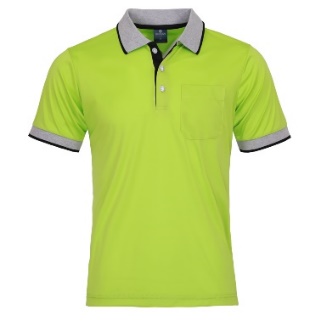 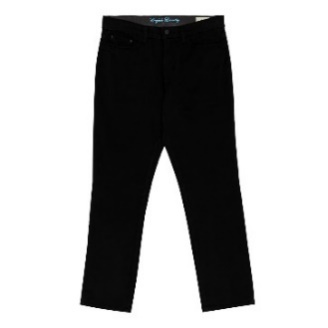 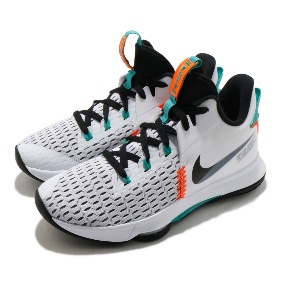 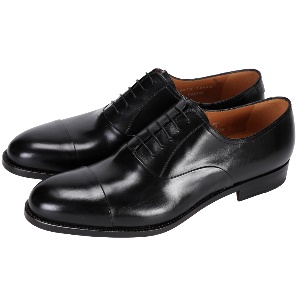 校名(請填寫收據名稱)：校名(請填寫收據名稱)：校名(請填寫收據名稱)：校名(請填寫收據名稱)：校名(請填寫收據名稱)：校名(請填寫收據名稱)：校名(請填寫收據名稱)：校名(請填寫收據名稱)：領隊：管理：教練：參賽項目參賽項目運動員姓名運動員姓名運動員姓名運動員姓名運動員姓名運動員姓名□公開男生9號球個人賽□公開男生9號球個人賽□公開女生9號球個人賽□公開女生9號球個人賽□公開男生10號球個人賽□公開男生10號球個人賽□公開女生10號球個人賽□公開女生10號球個人賽□公開男生9號球雙打賽(A)□公開男生9號球雙打賽(A)□公開男生9號球雙打賽(B)□公開男生9號球雙打賽(B)□公開男生9號球雙打賽(C)□公開男生9號球雙打賽(C)□公開女生9號球雙打賽(A)□公開女生9號球雙打賽(A)□公開女生9號球雙打賽(B)□公開女生9號球雙打賽(B)□公開男生9號球雙打賽(C)□公開男生9號球雙打賽(C)□公開男生9號球團體賽□公開男生9號球團體賽□公開女生9號球團體賽□公開女生9號球團體賽□公開9號球混雙賽(A)□公開9號球混雙賽(A)□公開9號球混雙賽(B)□公開9號球混雙賽(B)注意事項：1.每位運動員限註冊2項。2.本表請用WORD檔上傳公開組報名系統。3.依個人資料保護法規定，本表註冊所提供之個人資料同意中華民國大專院校體育總會撞球委員會及輔英科技大學、中華民國撞球總會於彙編秩序冊、成績紀錄及報告書使用，不另作為其他用途。注意事項：1.每位運動員限註冊2項。2.本表請用WORD檔上傳公開組報名系統。3.依個人資料保護法規定，本表註冊所提供之個人資料同意中華民國大專院校體育總會撞球委員會及輔英科技大學、中華民國撞球總會於彙編秩序冊、成績紀錄及報告書使用，不另作為其他用途。注意事項：1.每位運動員限註冊2項。2.本表請用WORD檔上傳公開組報名系統。3.依個人資料保護法規定，本表註冊所提供之個人資料同意中華民國大專院校體育總會撞球委員會及輔英科技大學、中華民國撞球總會於彙編秩序冊、成績紀錄及報告書使用，不另作為其他用途。注意事項：1.每位運動員限註冊2項。2.本表請用WORD檔上傳公開組報名系統。3.依個人資料保護法規定，本表註冊所提供之個人資料同意中華民國大專院校體育總會撞球委員會及輔英科技大學、中華民國撞球總會於彙編秩序冊、成績紀錄及報告書使用，不另作為其他用途。注意事項：1.每位運動員限註冊2項。2.本表請用WORD檔上傳公開組報名系統。3.依個人資料保護法規定，本表註冊所提供之個人資料同意中華民國大專院校體育總會撞球委員會及輔英科技大學、中華民國撞球總會於彙編秩序冊、成績紀錄及報告書使用，不另作為其他用途。注意事項：1.每位運動員限註冊2項。2.本表請用WORD檔上傳公開組報名系統。3.依個人資料保護法規定，本表註冊所提供之個人資料同意中華民國大專院校體育總會撞球委員會及輔英科技大學、中華民國撞球總會於彙編秩序冊、成績紀錄及報告書使用，不另作為其他用途。注意事項：1.每位運動員限註冊2項。2.本表請用WORD檔上傳公開組報名系統。3.依個人資料保護法規定，本表註冊所提供之個人資料同意中華民國大專院校體育總會撞球委員會及輔英科技大學、中華民國撞球總會於彙編秩序冊、成績紀錄及報告書使用，不另作為其他用途。注意事項：1.每位運動員限註冊2項。2.本表請用WORD檔上傳公開組報名系統。3.依個人資料保護法規定，本表註冊所提供之個人資料同意中華民國大專院校體育總會撞球委員會及輔英科技大學、中華民國撞球總會於彙編秩序冊、成績紀錄及報告書使用，不另作為其他用途。聯絡人姓名：聯絡人姓名：電話：電話：電話：Line ID：Line ID：Line ID：競賽代辦費匯款日期：競賽代辦費匯款日期：競賽代辦費匯款日期：競賽代辦費匯款日期：競賽代辦費匯款人帳號末5碼：競賽代辦費匯款人帳號末5碼：競賽代辦費匯款人帳號末5碼：競賽代辦費匯款人帳號末5碼：競賽代辦費匯款人姓名：競賽代辦費匯款人姓名：競賽代辦費匯款人姓名：競賽代辦費匯款人姓名：校名(請填寫收據名稱)：校名(請填寫收據名稱)：校名(請填寫收據名稱)：校名(請填寫收據名稱)：校名(請填寫收據名稱)：校名(請填寫收據名稱)：校名(請填寫收據名稱)：校名(請填寫收據名稱)：領隊：管理：教練：參賽項目參賽項目運動員姓名運動員姓名運動員姓名運動員姓名運動員姓名運動員姓名□一般男生9號球個人賽□一般男生9號球個人賽□一般女生9號球個人賽□一般女生9號球個人賽□一般男生9號球雙打賽(A)□一般男生9號球雙打賽(A)□一般男生9號球雙打賽(B)□一般男生9號球雙打賽(B)□一般男生9號球雙打賽(C)□一般男生9號球雙打賽(C)□一般女生9號球雙打賽(A)□一般女生9號球雙打賽(A)□一般女生9號球雙打賽(B)□一般女生9號球雙打賽(B)□一般男生9號球雙打賽(C)□一般男生9號球雙打賽(C)□一般男生9號球團體賽(A)□一般男生9號球團體賽(A)□一般男生9號球團體賽(B)□一般男生9號球團體賽(B)□一般女生9號球團體賽(A)□一般女生9號球團體賽(A)□一般女生9號球團體賽(B)□一般女生9號球團體賽(B)□一般9號球混雙賽(A)□一般9號球混雙賽(A)□一般9號球混雙賽(B)□一般9號球混雙賽(B)□一般9號球混雙賽(C)□一般9號球混雙賽(C)注意事項：1.每位運動員限註冊2項。2.本表請用WORD檔上傳公開組報名系統。3.依個人資料保護法規定，本表註冊所提供之個人資料同意中華民國大專院校體育總會撞球委員會及輔英科技大學、中華民國撞球總會於彙編秩序冊、成績紀錄及報告書使用，不另作為其他用途。注意事項：1.每位運動員限註冊2項。2.本表請用WORD檔上傳公開組報名系統。3.依個人資料保護法規定，本表註冊所提供之個人資料同意中華民國大專院校體育總會撞球委員會及輔英科技大學、中華民國撞球總會於彙編秩序冊、成績紀錄及報告書使用，不另作為其他用途。注意事項：1.每位運動員限註冊2項。2.本表請用WORD檔上傳公開組報名系統。3.依個人資料保護法規定，本表註冊所提供之個人資料同意中華民國大專院校體育總會撞球委員會及輔英科技大學、中華民國撞球總會於彙編秩序冊、成績紀錄及報告書使用，不另作為其他用途。注意事項：1.每位運動員限註冊2項。2.本表請用WORD檔上傳公開組報名系統。3.依個人資料保護法規定，本表註冊所提供之個人資料同意中華民國大專院校體育總會撞球委員會及輔英科技大學、中華民國撞球總會於彙編秩序冊、成績紀錄及報告書使用，不另作為其他用途。注意事項：1.每位運動員限註冊2項。2.本表請用WORD檔上傳公開組報名系統。3.依個人資料保護法規定，本表註冊所提供之個人資料同意中華民國大專院校體育總會撞球委員會及輔英科技大學、中華民國撞球總會於彙編秩序冊、成績紀錄及報告書使用，不另作為其他用途。注意事項：1.每位運動員限註冊2項。2.本表請用WORD檔上傳公開組報名系統。3.依個人資料保護法規定，本表註冊所提供之個人資料同意中華民國大專院校體育總會撞球委員會及輔英科技大學、中華民國撞球總會於彙編秩序冊、成績紀錄及報告書使用，不另作為其他用途。注意事項：1.每位運動員限註冊2項。2.本表請用WORD檔上傳公開組報名系統。3.依個人資料保護法規定，本表註冊所提供之個人資料同意中華民國大專院校體育總會撞球委員會及輔英科技大學、中華民國撞球總會於彙編秩序冊、成績紀錄及報告書使用，不另作為其他用途。注意事項：1.每位運動員限註冊2項。2.本表請用WORD檔上傳公開組報名系統。3.依個人資料保護法規定，本表註冊所提供之個人資料同意中華民國大專院校體育總會撞球委員會及輔英科技大學、中華民國撞球總會於彙編秩序冊、成績紀錄及報告書使用，不另作為其他用途。聯絡人姓名：聯絡人姓名：電話：電話：電話：Line ID：Line ID：Line ID：競賽代辦費匯款日期：競賽代辦費匯款日期：競賽代辦費匯款日期：競賽代辦費匯款日期：競賽代辦費匯款人帳號末5碼：競賽代辦費匯款人帳號末5碼：競賽代辦費匯款人帳號末5碼：競賽代辦費匯款人帳號末5碼：競賽代辦費匯款人姓名：競賽代辦費匯款人姓名：競賽代辦費匯款人姓名：競賽代辦費匯款人姓名：學生證正面影本(請浮貼)學生證反面影本(請浮貼)(需有110學年度第2學期註冊章)學生證正面影本(請浮貼)學生證反面影本(請浮貼)(需有110學年度第2學期註冊章)學生證正面影本(請浮貼)學生證反面影本(請浮貼)(需有110學年度第2學期註冊章)學生證正面影本(請浮貼)學生證反面影本(請浮貼)(需有110學年度第2學期註冊章)學生證正面影本(請浮貼)學生證反面影本(請浮貼)(需有110學年度第2學期註冊章)